THE KING DAVID WARRIOR-REMNANT IS TRAINED DIFFERENTLYI SAMUEL 17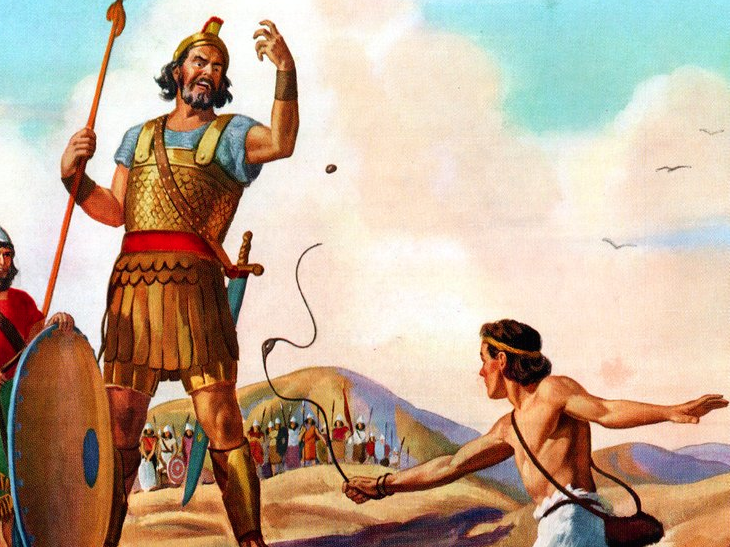      Please read I Samuel 17 slowly and prayerfully in order for you to learn revelation knowledge for yourself - imparted knowledge to your spirit that only comes from the Spirit of Yahuwah. His Spirit speaks to us using 40 different ways, but mainly through the Word as we seek His teaching to our re-born spirit, and by impression to our spirit – no audible voice, you just know what He’s saying. It always comes with peace and strong “you can take it to the bank” assurance.      I was listening to a Steve Quayle Q-Files broadcast recently in which he expounded on I Samuel 17, the story of David’s victory over Goliath and the whole Philistine army by doing everything in a totally unconventional manner - certainly not like the army of Israel, or any other army. He defied military logic, to be brief. After the Q-File report, I read I Samuel 17 for myself. Abba confirmed His dealing with me through the years, and revelation from His Spirit began to flow.      In trying to defend Messiah from being taken from the Garden of Gethsemane by a rowdy group carrying swords and clubs sent from the High Priest, one of His disciples drew his sword and somehow cut off the ear of one of the High Priest’s servants. Messiah stooped down, picked up the ear, stuck it back in place, and it was totally healed. Matthew 16:52-53: “Yahushua said to him, `Return the sword to its place, for all who take the sword shall die by the sword. Or do you think that I am not able to pray to My Father now, and He shall provide me with more than twelve legions of angels.”      Luke 22:35-38, Yahushua with His disciples on his way to the Garden of Gethsemane, “And He said to them, `When I sent you without purse and bag and sandals, did you lack anything? And they said `none at all.’ And He said to them, `But now, let him who has a purse take it, likewise also a bag. And let him who as no sword sell his garment and buy one.’…And they said, `Master, look, here we have two swords.’ He said to them, `that is enough.’”     He was on His way to the stake to die for us. His disciples/“taught ones,” became apostles/“sent ones.” They had two swords among the eleven of them. Messiah He knew they would hide out, and possibly be pursued by the High Priest’s crazy bunch. They were not trained in spiritual warfare at that point. They were not filled with the Spirit of Yahuwah at that point. They were not even spiritually born again at that point. Their new birth came after His resurrection. He had to die and be raised for us to have a personal new birth. They had to gather in unity at the Temple to receive Messiah’s baptizing them into the Spirit of His Father. They needed protection as they huddled together to wade out the three days and three nights – the 72 hours – from His death to His resurrection. After being baptized in the Spirit, the boldness of His disciples/apostles opened the door for Yahuwah to be able to deliver them by His sovereign authority many times.     In being brought before Pilate, Pilate knew Yahushua was a King. In the dialogue of John 18, verse 36: Messiah said, “My Kingdom is not of this world. If My Kingdom were of this world, my servants would fight so that I would not be delivered to the Jews. But My Kingdom is not from here.” Philippians 3:20-21, we are citizens of the heavenly Kingdom. Our Kingdom is not from here.       You don’t see His disciples or apostles fighting against the Pharisees or Rome or anyone else in their ministries. The Apostle Sha’ul never advocated going against an earthly government, or injustice either, with swords and spears.      We must not split our faith between natural and spiritual weapons of warfare. We must put 100% of our faith behind our guns and ammunition or behind our faith in the protection of Yahuwah. If we have guns and ammunition, they must not be the receiver of one speck of our faith. They are to be used, or not used, as Yahuwah leads. We must not lower ourselves to the emotional level of our enemy either. The evil ones, humans or non-humans, are filled with anger and hate, violence, and cruelty. We must not touch any of those things that will cause Yahuwah to draw back from us! As Ephesians 6:10-18 tells us, ultimately, we do not fight against flesh and blood but against spiritual enemies who use flesh and blood to do their wickedness. We will face enemies of flesh and blood, but also enemies who are supernatural. No gun will kill them, not even a nuclear weapon.      Again, carefully read I Samuel 17. David’s brothers were in Saul’s army, down in the Valley of Elah, facing the army of the Philistines under Goliath. David was tending the sheep. His father, Jesse, came to him and ask him to take food to his brothers. So, he packed up things and left. Jesse got a fill-in to care for the sheep. He got down to where the army was hiding out, and gave the food to his brothers. He then began conversation regarding why they were hiding out. Verses 23-24 tell that Goliath would come out and make threats and the army of Israel would go into great fear and run for shelter. I’ve been in that valley twice and there’s not many places to hide.      I Samuel 17:26: “And David spoke to the men who stood by him, saying `What shall be done for the man who smites this Philistine and shall take away reproach from Israel? For who is this uncircumcised Philistine that he should reproach the armies of the Living Yahuwah?’ At that David’s oldest brother was angry at him. But some went to Saul and told him what David said.      We begin here with I Samuel 31-51: “And when the words which Dawiḏ spoke were heard, they reported them to Sha’ul, and he sent for him. 32And Dawiḏ said to Sha’ul, `Let no man’s heart fail because of him, your servant is going, and shall fight with this Philistine.’ 33And Sha’ul said to Dawiḏ, `You are not able to go against this Philistine to fight with him, for you are but a youth, and he a man of battle from his youth.’ 34Then Dawiḏ said to Sha’ul, `Your servant has been tending sheep for his father, and when a lion or a bear came and took a lamb out of the flock, 35 I went out after it and smote it, and rescued it from its mouth. And when it rose against me, I caught it by its beard, and smote it and killed it. 36Your servant has smitten both lion and bear. And this uncircumcised Philistine shall be like one of them, seeing he has reproached the armies of the living Elohim.’ 37And Dawiḏ said, `יהוה, who delivered me from the paw of the lion and from the paw of the bear, He does deliver me from the hand of this Philistine.’ And Sha’ul said to Dawiḏ, `Go, and יהוה be with you!’ 38 And Sha’ul dressed Dawiḏ with his garments, and he put a bronze helmet on his head, and put a coat of armor on him. 39And Dawiḏ girded his sword over his garments, and began to go, but he had not tried them. Then Dawiḏ said to Sha’ul, `I am not able to go with these, for I have not tried them.’ So Dawiḏ took them off. 40And he took his staff in his hand, and chose for himself five smooth stones from the wadi, and put them in a shepherd’s bag, in a pouch which he had, and his sling was in his hand. And he drew near to the Philistine. 41And the Philistine came, and began drawing near to Dawiḏ, and the man who bore the shield went before him. 42And when the Philistine looked about and saw Dawiḏ, he despised him, for he was a youth, and ruddy and good-looking. 43And the Philistine said to Dawiḏ, `Am I a dog, that you come to me with sticks?’ And the Philistine cursed Dawiḏ by his mighty ones. 44And the Philistine said to Dawiḏ, `Come to me, and I give your flesh to the birds of the heavens and the beasts of the field!’ 45But Dawiḏ said to the Philistine, `You come to me with a sword, and with a spear, and with a javelin. But I come to you in the Name of יהוה of hosts, the Elohim of the armies of Yisra’ĕl, whom you have reproached. 46 This day יהוה shall deliver you into my hand, and I shall smite you and take your head from you, and give the carcasses of the camp of the Philistines today to the birds of the heavens and the wild beasts of the earth, so that all the earth know that Elohim is for Yisra’ĕl, 47and all this assembly know that יהוה does not save with sword and spear, for the battle belongs to יהוה, and He shall give you into our hands.’ 48And it came to be, when the Philistine arose and came and drew near to meet Dawiḏ, that Dawiḏ hurried and ran toward the army to meet the Philistine. 49And Dawiḏ put his hand in his bag and took out a stone, and slung it and smote the Philistine on his forehead, so that the stone sank into his forehead, and he fell on his face to the ground. 50Thus Dawiḏ prevailed over the Philistine with a sling and a stone, and smote the Philistine and killed him, and there was no sword in the hand of Dawiḏ. 51Then Dawiḏ ran and stood over the Philistine, and took his sword and drew it out of its sheath and killed him, and cut off his head with it. And when the Philistines saw that their champion was dead, they fled.”     In this article, I am going to bring out some powerful revelation for you, to help you evaluate your training, what you are to do in these evil days.     First up: There is no condemnation for a man who buys a gun and ammo for the protection of his family when danger comes! Great danger is coming, and it is wise for most heads of households, single moms, older people, and widows, to have a weapon of some type that they are trained to use if need be.      By training, a person learns how to handle the weapon, which may also be a bow and arrow, and therefore operates it in full knowledge and firm will with no fear. We hope we don’t have to use a gun or any weapon against someone trying to break in to kill, but in the days ahead there is a very high chance you’d need a gun and a good supply of ammo (ammunition). Yahuwah does not call self-defense “murder.”      Here I speak from earthly wisdom of course, which, when it comes from Yahuwah, is wisdom in its purest form. He expects His men and strong-women to do what they need to do to protect their children, spouse, elderly parents, whoever is living with them. However, we also realize that natural protection against supernatural beings of the fallen realm won’t work – robots, cyborgs, Nephilim, etc.    Saul’s armor was not wicked or evil, or “unspiritual.”  Having physical protection doesn’t indicate we have no faith in God. Military men and police have things like bullet-proof vests, knee pads, and helmets. Yet, as I said above, our faith must not be divided. It must not be in weapons of this world. We must stand strong in the power of His might, trusting Him fully. Using a natural weapon only as He leads. Many have shot guns out of fear and killed a family member or friend. What we do, must be totally submitted to the authority of Yahuwah over our mind and emotions!       We’re in a serious battle right now with the ever-increasing hordes of fallen angels, Nephilim, mutates, AI-humans, clones, robots, and possessed humans all desiring our death. Bullets kill humans and wild animals, not supernatural beings.      King David wrote in Psalm 27:1-3: “Yahuwah is my light and my salvation - whom shall I fear? Yahuwah is the strength of my life, whom should I dread? When evil-doers come against me to eat up my flesh, my adversaries and enemies, they stumbled and fell. Though an army encamps against me, my heart does not fear, through battle comes up against me, even then, I will be trusting.”      Yes, the Philistine giants were cannibals. We’ll be facing hordes of cannibals in the near future. You can’t shoot them all.      14-year old David who killed Goliath, never lost his boldness. David checked with Abba before proceeding in battle. Fear is our worst enemy. Fear proves one’s lack of bold faith in a God they do not know by personal experience. Boldness comes from knowing His abilities that we’ve learned through years of His faithfulness.        As Russ Dizdar pointed out to his horror, in speaking in conferences he learned that the majority of Christians/ “believers” have no concept of correct spiritual warfare, or even know that we have spiritual weapons of warfare to use (Ephesians 6:10-18, II Corinthians 10:3-6). The churches are not teaching their people spiritual warfare against sin, against the unseen enemies of darkness, or against humans possessed by them. Thus, His people are left vulnerable to great evil from many sources, even family members, friends, trusted ones. In Matthew 10:31-39; Mark 13:9-13, and Micah 7 we learn that it will be a spouse, our precious children, other family members, fellow “believers,” pastors, rabbis, and trusted friends who will turn us in to the authorities to our death, to martyrdom, thinking they’re doing the right thing. Do we turn the gun/sword on our family and friends? NO! Can we do spiritual warfare ahead of time? YES!      It was a trusted family Christian friend who turned Corrie Ten Boom, her father, and sister Betsy, over to the Nazis for hiding Jews in their house. Her father died in prison in Holland. Betsy died in a concentration camp in Germany. Corrie was let from that camp a day before all women her age were killed in that prison. She spent the rest of her life teaching people how to go through evil with peace in a loving God, with forgiveness towards those who do evil to us.      Hear me! There is nothing wrong with “Saul’s armor!” It just didn’t fit 14-year old David. Saul was a believer in Yahuwah. He blessed David before David faced Goliath. But, David’s faith was in a personal and deep relationship with Yahuwah, whom He knew personally. David had experience with killing lions and bears to protect the sheep. All that training out with the sheep was to prepare David to stand against Goliath and later to become the King of Israel, shepherd His people and protect them from Philistines. David also was well trained in playing a 10-string harp and singing – praising, worshipping.      Since our true new birth, He has been working to train us for our assignments as His servants, to be fulfilled before Messiah comes with the rewards. Completing His assignments must be a daily part of our life, as we submit to the Master and obey what He says. He trains us through disciplining – if we allow Him. If we are self-centered, self-controlling, then He can’t do anything - we are on our own.     King David was so bold because He had a very personal relationship with Yahuwah, and also knew Yahushua who would come from his physical lineage.Please read: “King David’s Messiah – Psalm 110” under the Mikvah of Israel, Our Eternal Inheritance.      If you allow the Spirit to train you so that you are comfortable with spiritual warfare, comfortable with trusting Yahuwah for everything, knowing His power, His strength, His faithfulness to provide, so that you live in peace, with no fear because of your close-knit relationship with Yahuwah, knowing His abilities, then you don’t need the encumbrance of what most people need. You know it – you know the training you’ve had. It’s no badge of superiority. It’s just life with Abba - life with Messiah. It’s natural. It is peaceful.     He began training me when I was near to age 5. He taught me how to hear from Him. He taught me to love sharing His salvation, His Word, and He taught me the boldness of His faith within me in His service. He taught me protection in the worst areas of Los Angeles at all hours of the night as I preached on the street. No police would go there. I never felt any fear when on assignment for Yahuwah, and I’ve been in some very dangerous places in Africa, Russia, China, and other countries. The power of the command, the proclamation of His Word with boldness backed by His authority, terrifies the enemy. They were scared of me.                  It comes down to His authority-backing. The disciples were sent out without taking money, without weapons to protect them even against wild animals, without food, without a map to a hotel. They lacked nothing. This is the way I lived for many years, starting at age 20, to this day. Through the years, Yahuwah has removed me from all security that this world system provides as “normal.”      Well, as you know: Normal is no more. My security is solely in the One I know who never fails, never forsakes, – who always comes through, talks to me in my spirit, and also sends me helpers when I need them – human and angelic. I’ve had a lifetime of training with “the lion and the bear.” I have great confidence in Yahuwah’s abilities. He’s proven Himself to me so many times over and over, so I have many testimonies and memories to encourage me.      I had a dream years ago of lions and bears who escaped from a nearby zoo. It was a beautiful day. I set off to walk in a nice up-scale neighborhood at the edge of the zoo. As I passed each house, a lion or a bear came out from behind the house, or behind a bush, and walked towards me. I had zero fear. I was singing and praising Yahuwah. They would stop in the middle of the lawn and just stare at me, and come no further.      It is not that the enemy won’t come, or even come near, but when you know to recognize the enemy, and immediately begin the warfare of praise, proclamation of the blood of the Lamb, the power of His blood and his resurrection, speaking in tongues, making proclamations as to what “they” will do and what they will not do, proclaiming the Word in their face of the victory of Yahuwah and Yahushua, they flee, as the army of Goliath fled.      The enemy knows who is backed by Yahuwah and who is yelling at them from carnal emotions of fear and/or pride and religious fury. They respect the authority-backing of Yahuwah’s children, but mock and attack those who act with carnal spirituality.     Here is a breakdown of the three groups of born-again believers from Mark 4.     Matthew 22: The guests at the wedding: These are truly born-again believers. Yet, they go by the logic of man, and only consider “Saul’s armor.” The do not discern their Luke 10:19 authority. They feel uncomfortable being in “uncharted waters.” They may not know much about life in the “armor of Yahuwah” (Ephesians 6:10-18), so what is natural to humans is natural to them.      They do not understand that in an attack by a natural or spiritual enemy, if they stand in their own abilities, there are no guarantees that all will turn out well. How much ammo for one or two guns can withstand military might, or crazed zombie-like cannibals? Yet, dear ones, you have not been trained in, and daily use, spiritual weapons as a lifestyle, do what you need to do to survive and protect your family.       Mark 3, John 3, Revelation 21: The attendants: They can carry a “sword” or not, depending on what the Spirit tells them to do. They are under the orders of the “Bridegroom.” They are well-trained in faith. They are trusted “friends of the Bridegroom,” and later trusted “kings of the earth.” They may use a natural means of defense, but they also are well trained in spiritual warfare, and know the power of proclamation. The enemy fears them. They do not depend on the “armor” of man. They know their Master, and are faithful to Him even unto death.      Revelation 3:7-12, 7:1-8; 14:1-5, 22:3-5: The Bridal, or 100-fold remnant: Her training is very different than anyone else’s. She makes no decisions on her own, but remains open to the Master’s “orders.” The armor and weapons of man for defense and protection are too heavy for her. She wears the armor of the Spirit (Galatians 6:10-18) - the garments of the High Priest, dressed in linin. Her purity and blamelessness before Yahuwah, her total dependency on Yahuwah and Yahushua, calls down all of His protection upon her. She lives Psalm 91:1, therefore she has the promises of that Psalm active in her life.     His end-time remnant-bride, like David, stands against all for forces of the enemy and cannot be defeated because she knows her authority-backing. She has the supernatural faith-giftings of I Corinthians 12:5 – the faith that takes over soul and spirit that performs miracles as it bypasses all interference of the carnal mind. She knows her Beloved fights for us, so she remains at peace. Her faith-filled boldness has no fear in it. Though a warrior, she is humble, and walks in the nature of her Beloved. She knows Father by much experience. She knows her Bridegroom from much interaction in relationship. She stands full-height in the face of giant enemies. She is undefeated. She is victorious. She knows she is surrounded by protection of angles. Defeat is not in her thoughts. Her rock-solid faith is in the Living Yahuwah, Shaddai, Elyon, that she knows personally and intimately. She is a tested warrior. She has faced the lion and the bear and been trained to fight by her Beloved Master. For her declaring His Name and His power in the face of the enemy is as natural as breathing. The stones in her spiritual sling shot always hit their mark as proclamation of Yahuwah’s Word goes out of her mouth, hitting the evil ones smack dab in the forehead, and they flee. Her training is entirely different than anyone else’s, and so was King David’s training. Because of David’s victory, Saul grew very jealous of him, feared him, and tried to get rid of him. But, Yahuwah’s favor was on David. For 40 years, the Ark of the Covenant was in his back yard where praise and worship went up to Yahuwah 24/7. It was there that he met Yahushua, and prophesied of His death and resurrection, and His victory as King.        In all of it, we must be honest about ourselves and remember Romans 8:1-2, 14: “There is, then, no condemnation to those who are in Messiah Yahushua – who do not walk according to the flesh but according to the Spirit…As many as are led by the Spirit – they are the sons of Yahuwah.”      Abba trains each of us differently, depending on our natural and spiritual abilities, and our response to submit and obey Him. It is the Spirit of Yahuwah within that trains us, teaches us, directs and guides us, who puts us through tests so that we are strong in faith. As we allow the Spirit to do what only He can do, we submit, and we obey. In this process, He is able to train us so that we face the lion and the bear and overcome as part of our training. Then when Goliath needs to shut up, we have no problem with going to Him with our weapons of warfare that are not carnal and bring him down.      All battle on this earth has a spiritual origin. Therefore, we go for the spiritual weapons of war first of all. If He Oks it, we use natural weapons, too.      King David had no sword. So, he took the huge sword of Goliath and cut off his head. Why did David cut off his head if he was already dead? Perhaps the stone only knocked him out. Why not run the sword through his heart?      Steve Quaye reiterated what I’ve heard before in saying that unless the head is severed, a giant, which is a hybrid of a fallen angel and human woman with supernatural powers, can rejuvenate itself in a few minutes, rise up and attack. Steve said he talked to a General who was in “black ops” as a giant killer in Afghanistan. He told Steve that they were trained to aim their weapons at the giant’s head to blow it off, because he had seen one who was killed but the head not severed, and it began to rise up again. I learned this regarding the 15’ giant in Afghanistan who defied the rifle attack and killed a whole group of American soldiers. When another group went back, they found their buddies had been eaten. But they learned to aim at the head, and so brought him down. He was flown back to America. Lots of giants are being purposely rejuvenated in many countries. These are who the Bible calls “Rephaim.”     In Isaiah 13:3, Septuagint Version, it says that Yahuwah will send giants to fulfill His wrath.      King David went on to fight Philistine giants the rest of his life, but he died as an old man from natural causes. However, Saul went into battle later on and he was slain.  The armor of Saul did not protect him fully. His son Jonathan chose to go to battle with his father, wearing full armor, but he was also slain.      When you choose natural means, unless it is with Yahuwah’s backing, natural results can happen. Yahuwah has desired to train us all by His Spirit within our re-born spirit, but so few, even those supposedly “Spirit-filled” in traditional religious churches, have any idea of real spiritual warfare that can only come after being trained in His “boot camp.” He is constantly trying to train us to trust Him with everything, but His children fight the training and run to man for help.       In the battle ahead, there will be no help from man of any worth. Yahuwah can only do for us what we’ve allowed Him to do. He wants to help us. But, for Him to do what He wants us to do, we have to be 100% submitted to Him, submitting to His train and teaching, obeying Him instantly, have our faith anchored in Him, and not throwing carnality in His face – human negative emotions, human questions, human doubt, human rebellion, or human analyzing and reasoning. We have to be like little children before Him, so that we trust Him for everything. He can only do what we allow Him to do. The battle is His, but we have to do our part to free Him to battle for us.      As Quayle brought out, David had supernatural faith that produces supernatural boldness. I’ve had people enter my meetings determined to cause trouble, like one case in Tanzania. Four young men walked in, with a brazen attitude of defiance. They went to stand in the back row, as we were closing the meeting. They were making noise. I walked back to them. I just stared directly at them - eye to eye - without saying a word. The leader began crying; the others were afraid. I asked them, “Do you want to be saved by the power of Jesus?” They all nodded “yes.” I brought them to the front and shared the Good News with them, prayed for them, and blessed them. They looked up at me with their eyes filled with light, smiling with peace and joy.     In another meeting in Tanzania, I was preparing the people to receive the baptism into the Spirit. I’d taught about it all week from the Word. At times, some would get up and run out the door screaming because of demonic activity. They had been born again, their spirit purified, but their soul (mind, emotions, control of their will) and their body was housing demonic spirits. When the day came for me to pray for them to receive the Spirit of Yahuwah, the Set-Apart Spirit, many were running around outside screaming. One big man came to harm me. It took 5 pastors to hold him down, as I commanded the demons to release him in the name of Jesus. I was backed into a bunch of benches. He was just a few feet away. He dropped to the ground. A few minutes later, he stood up praising Jesus – filled with the Spirit.      I learned all my life, by going through experiences of needing help, how to trust Him for provisions of food and money to pay bills, for healing, for all types of things. He never failed. His methods were always surprising and delightful. They always bring a smile. He’s so precious to work with!!! “Great is Your Faithfulness!” “Morning by morning new mercies I see…”      I ask Abba before making any decisions. I must hear from Him or I do nothing of any importance. He controls my life. I rest in His faithfulness. Being with Yahuwah and Messiah forever is the major focus of my life. This is how He has taught me. I have no pride in myself, only amazement at the mercy and love of my Abba and Savior.    There are newly trained men in an army, but they are not given much responsibility until they proof their worth. The Word is full of places that say we have to prove our worth to our Master. As a recruit rises in rank, they get more responsibility, for they become trusted. Thus, a General has more authority than a Private, or a Colonel, or a Lieutenant. A 5-star General has more authority than a 4-star General. “To whom much has been given, must will be required.”     What is your rank in Yahuwah’s army? Only you know. Many of you may be new believers. You’re just starting on your Great Adventure. Don’t waste time – submit and obey quickly, thus you’ll rise in rank without having to take out time for special “discipline.” Please read Hebrews 11 and 12. If you do not allow Him to discipline you, you’re not a legitimate child of His. If you are born again “You’re in the army now…” (II Timothy 2:2-4)     The bottom line is this: If you need to feel the protection of Saul’s armor for your security, then use it. Get yourself a gun, a rifle, a pistol, and plenty of ammunition. It’s OK – it’s your job to protect your family, and yourself. There is no sin or disgrace, or even lack of faith, in using “Saul’s armor!”  Just don’t put your faith in it!!! Make sure your faith is anchored in your Abba and your Savior!     Yahuwah has been training His end-time army. If you are new to His training, or weak in interacting with the “Captain of the Host” in battle, or fearful - then quickly do what you need to do. You don’t need an arsenal, but enough. Bear-traps below windows might also work.     Let’s look at the whittling down of Gideon’s army in Judges 7. The army of Gideon was facing the huge army of Midian down in the valley – with more soldiers than Gideon had. Gideon had amassed 32,000 soldiers. Yahuwah said that was too many. He gave the opportunity for those who were afraid to go home. 22,000 went home. The remaining 10,000 had to be tested. When the test was over to determine who had a warrior mentality and who did not, only 300 remained.     Do you see the difference here between the 22,000 guests who feared, the 9,700 attendants whose minds wandered, and the Bridal remnant of 300?       Then there was Jehoshaphat’s army who was little in comparison to the army about to attack them (II Chronicles 20). After they submitted to the will of Yahuwah in unity, they were empowered to go forth singing and the enemy self-destructed. You’ve got to read II Chronicles 18, 19, and 20 carefully to see why they unified after hearing the words of the Prophet of Yahuwah. For the pure of heart, it is in learning from the mistakes we make in life, that Yahuwah uses to strengthen us for the battle. Their praises erased their fear.     ***Just understand this, man’s armor carries no guarantee of ultimate protection! Anything man comes up with a logical and right has some chinks it its armor. Nothing of this physical world is going to totally protect you. There will be many martyrs as we learn from Scripture. Please be aware of the numerous reports of the “camps” opening in America and Canada - complete with thousands of guillotines. This is now open news, with pictures to prove it. Guns don’t kill fallen angels or Nephilim either.       Bottom line reality is this: Saul survived many battles wearing his armor, but he died finally wearing his armor. David died an old man after battling all his life. His foundation was His faith in the ability of Yahuwah to defend him.     Isaiah 55: Yahuwah tells us that His ways are not our ways, and His thoughts are not our thoughts. His ways are higher and never-failing. Those of you who have gone through His massive training routine for years, know His faithfulness. You have no problems with the lion and the bear. People are now terrified of the “lion” and the “bear” and have no concept of what is coming when Satan arrives with his arsenal, plus signs and wonders.      ***Learn from me! Wow! His ways not our ways! From 1990, Yahuwah began taking from me all security in this world, instructing me to stop watching TV, stop all connections in the natural to the government’s support, and that includes a lot of things, stop all insurance but car insurance, dissolve my ordination, my corporation, break ties with the medical world, and pretty much separate myself from all human help for provision, protection, direction, and cures.      Because of my stand in obedience to Him, He has had to work miracles to get around human rules that try to control us. It’s been quite a journey! I am totally and ultimately dependent on Him for everything! Is that scary? NO, it is actually freeing! I’m like a little child carried by daddy in his strong arms – totally free of any fear or anxiety.       One after the other, He has pulled off miracles because of my faith and obedience to Him, and I mean huge miracles! So, I asked Him about a gun. I feel nothing wrong about having one. I had a nice rifle. I liked shooting it. I gave it to my favorite man on earth. But, in listening to something Steve said, Abba hit me in the gut with “see I told you,” and I burst out crying and amazed.      Shortly, the supernatural will manifest big time, as Luke 21:11, 25-26, tell us that “men’s hearts will fail them for fear of those things coming on the earth, for the powers of heaven will be shaken.”      *In other words, there will be things that you can shoot at, but they won’t drop dead. We’ll also be facing the zombie “undead.” The horrors of the unleashing of the fallen kingdom upon earth from the cosmos and from under the earth, will be beyond the mind’s capability to handle it – unless you’ve been trained by Yahuwah and have no fear - well trained in proclamation, prayer, and praise.      I recently e-mailed my son: “I have to walk on water. If I tried to take a boat without His permission, it would sink.” In Mel Tari’s book, Like A Mighty Wind, about the Indonesia revival, Abba told he and his team of witnesses to go to a village near a clearing in the jungle. They got through the jungle by following a light that appeared in their path at night. They got to the edge of a raging river. The village was on the other side. The river had swollen from rain to about 30’ deep. As they stood there, the Spirit spoke to each of them, “put your foot in the water.” They looked at each other and shared what He said. They put their foot into the raging river, and walked across it to the other side. Of course, Yahuwah never tells us to do anything unless He provides the means to do it. We put our foot into the water of His will, and walk on solid ground.       Our mind-set must be totally different than that of the world’s thinking, or the reasoning of carnal believers. I know many of you have that “different” mind-set. You don’t relate to most of what people call “practical,” or “logical.”  If He says, let’s walk on the water, you go for it. We must be very “set-apart.”     Dear ones, the enemy is either afraid of you and flees, or he moves in for your destruction. The earth is being filled with supernatural enemies of the fallen kingdom of Satan, and the training Yahuwah has given to His servants is now desperately needed to be our lifestyle.     Thus, the final bottom line: Because we’re in critical times, act quickly in your preparation. Get free and light. Don’t take on the heaviness of worldly encumbrances. Yahuwah has trained a small army of His own, whose mind-set is like that of 14-year old David. What will that training do for this remnant in the last days under thousands of Goliaths?      May your choices quickly: Choose Saul’s armor, or, like David, stay free of what’s uncomfortable, bulky, and heavy. Take a sling shot if you want to – but “…lay aside every weight and the sin that so easily entangles you, and run with confidence the race set before you, looking unto Yahushua, the Author and Finisher of our faith.” (Hebrews 12:1-2)In His love, YedidahNovember 18, 2020     